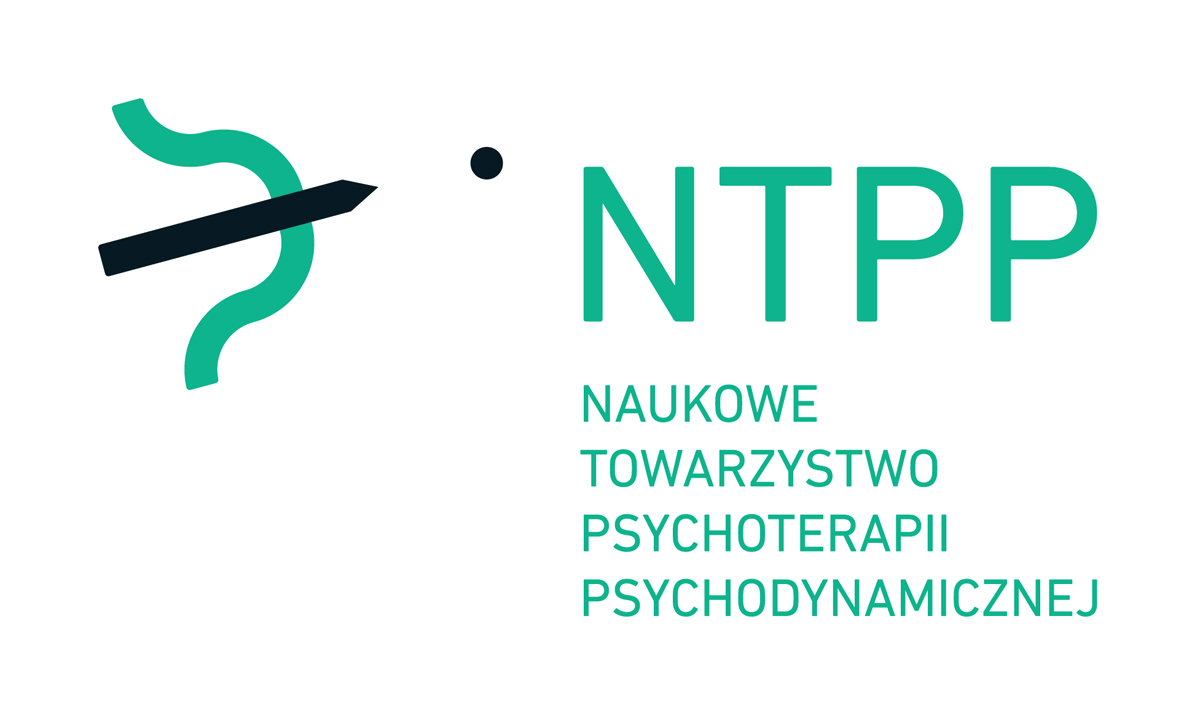 FORMULARZ ZGŁOSZENIOWYIII Międzynarodowa Konferencja Naukowo – Szkoleniowa„Regulacja emocji – wehikuł zmiany w psychoterapii” Warszawa, 13-15 kwietnia 2018 roku.Imię i nazwisko       Miejsce pracy      Adres do korespondencji       Telefon               E –mail      .     Jestem (proszę zakreślić właściwe):  Członkiem NTPP  Uczestnikiem czteroletniego szkolenia przygotowującego do certyfikatu psychoterapeuty akredytowanego przez Polskie Towarzystwo  Psychiatryczne lub  Polskie Towarzystwo PsychologiczneWarunki rezygnacjido 31/10/2017 koszt rezygnacji: 50% opłaty konferencyjnejod 01/11/2017 w przypadku rezygnacji brak zwrotu opłaty konferencyjnej, istnieje możliwość przepisania uczestnictwa na inną osobęNumer konta NTPP: 26 1440 1101 0000 0000 1614 5211, PKO Bank Polski, 127 Oddział w Warszawie, ul. Puławska 22.Dane do rachunku:Imię:      Nazwisko (Nazwa firmy):     Ul:      Kod:      Miejscowość:     NIP:     Wypełniony formularz prosimy przesłać mailem na adres: kontakt@ntpp.org.pl lub faxem: (22) 617-24-52.OPŁATY KONFERENCYJNEOPŁATY KONFERENCYJNEOPŁATY KONFERENCYJNEOPŁATY KONFERENCYJNEOPŁATY KONFERENCYJNEOPŁATY KONFERENCYJNEOPŁATY KONFERENCYJNEdo 30.11.2016do 31.03.2017do 30.06.2017do 30.11.2017do 15.03.2018po 15.03.2018Członkowie NTPP mający opłacone składki390 zł490 zł 620 zł 790 zł 990 zł 1,200 zł Osoby w trakcie czteroletnich szkoleń psychoterapeutycznych, przygotowujących do certyfikatu*460 zł560 zł 690 zł 860 zł 990 zł 1,200 zł Pozostałe osoby490 zł590 zł 720 zł 890 zł 990 zł 1,200 zł 